ЗАЯВАКонкурсній комісії Господарського суду Житомирської області_________________________________________,(прізвище, ім'я та по батькові кандидата у родовому відмінку)який (яка) проживає за адресою: ______________________________________________________,_________________________________________,                        (номер контактного телефону)e-mail ___________________@______________                     (заповнюється друкованими літерами)Прошу допустити мене до участі в конкурсі на зайняття посади____________________________________________________________________з метою _______________________________________________________________________                                                        (зазначення основних мотивів щодо зайняття посади державної служби)_______________________________________________________________________________.Підтверджую достовірність інформації у поданих мною документах.Інформацію про проведення конкурсу прошу повідомляти мені шляхом (обрати та зазначити один із запропонованих способів):  надсилання листа на зазначену адресу;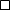   надсилання електронного листа на зазначену електронну адресу; телефонного дзвінка за номером ________________________________________;  ___________________________________________________________________________.                                                                        (зазначити інший доступний спосіб)*Додаток: резюме в довільній формі.Прошу допустити мене до участі в конкурсі на зайняття посади____________________________________________________________________з метою _______________________________________________________________________                                                        (зазначення основних мотивів щодо зайняття посади державної служби)_______________________________________________________________________________.Підтверджую достовірність інформації у поданих мною документах.Інформацію про проведення конкурсу прошу повідомляти мені шляхом (обрати та зазначити один із запропонованих способів):  надсилання листа на зазначену адресу;  надсилання електронного листа на зазначену електронну адресу; телефонного дзвінка за номером ________________________________________;  ___________________________________________________________________________.                                                                        (зазначити інший доступний спосіб)*Додаток: резюме в довільній формі.___ __________ 20__ р._____________(підпис)____________* У разі неможливості передачі інформації в обраний спосіб повідомлення надсилається на адресу зазначеної електронної пошти.____________* У разі неможливості передачі інформації в обраний спосіб повідомлення надсилається на адресу зазначеної електронної пошти.